PART 1 – TO BE COMPLETED FOR ALL ROLES____________________________________________________________________________________________________________________________________________________________________________________________________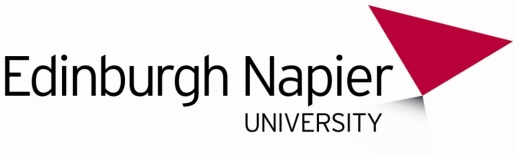 Research assistant on the Thousand Flowers willBloom research projectRole Description (RES 2)Grade & Salary:Grade & Salary:Grade 4 Point 22 £26,715 100% post for 18 monthsCampus Location:Campus Location:Sighthill, School of Applied SciencesLine Manager:Line Manager:Mark HuxhamLine Management Responsibility for:Line Management Responsibility for:No line management responsibilityOrganisational Structure:Organisational Structure: Tick to confirm attachedRole Summary:Role Summary:To contribute to key research outputs and provide other support for the research project A Thousand Flowers. This will involve examining the role of the voluntary market in achieving ethical climate policy integrated with NDCs and contributing to research outputs including co-authored papers.Main Duties and ResponsibilitiesMain Duties and ResponsibilitiesMain Duties and ResponsibilitiesProviding a major input to carbon policy research, specifically through conducting primary research with stakeholders using, facilitating, producing and buying blue carbon and carbon offsets and secondary research using policy literature and documentsProviding a major input to carbon policy research, specifically through conducting primary research with stakeholders using, facilitating, producing and buying blue carbon and carbon offsets and secondary research using policy literature and documentsHelping to co-ordinate research on NDCs and carbon in the UK and Kenya, by working with students, researchers and volunteers in Kenya and the UK who are involved in NDC research and blue carbon project operationsHelping to co-ordinate research on NDCs and carbon in the UK and Kenya, by working with students, researchers and volunteers in Kenya and the UK who are involved in NDC research and blue carbon project operationsContributing to project reports, peer reviewed publications, publicity events, on-line dissemination and other communication and education activitiesContributing to project reports, peer reviewed publications, publicity events, on-line dissemination and other communication and education activitiesHelping with project operations and assisting with implementing lessons learned from the research into the everyday running of the blue carbon projects and into strategic planning for themHelping with project operations and assisting with implementing lessons learned from the research into the everyday running of the blue carbon projects and into strategic planning for themProviding other appropriate administrative and secretarial duties to support the project such as helping with communication with internal and external stakeholders.Providing other appropriate administrative and secretarial duties to support the project such as helping with communication with internal and external stakeholders.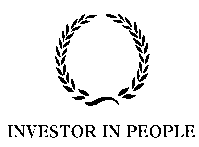 Person SpecificationAttributesEssential RequirementsDesirable RequirementsEducation/QualificationsGood relevant first degree (for example in environmental biology, environmental policy)Postgraduate degreeExperience Experience with blue carbon researchExperience with the voluntary carbon market Research in multidisciplinary teamsExperience in conducting, writing-up and publishing researchSkills/Personal RequirementsFluency in English LanguageExcellent written and oral communication skills.Well developed IT skills particularly in relation to typing/word processing Good organisational skills.Ability to work on own initiative and to prioritise workload.Ability to work under pressure and to deadlines.Ability to relate successfully to colleagues and those external to the University. Knowledge of mixed methods research approachesPlease confirm:   The above represents a true and accurate picture of the current requirements of the role.Completed by:	       Mark Huxham                                            Date:      7 April 2020Signed:  ___________________________________